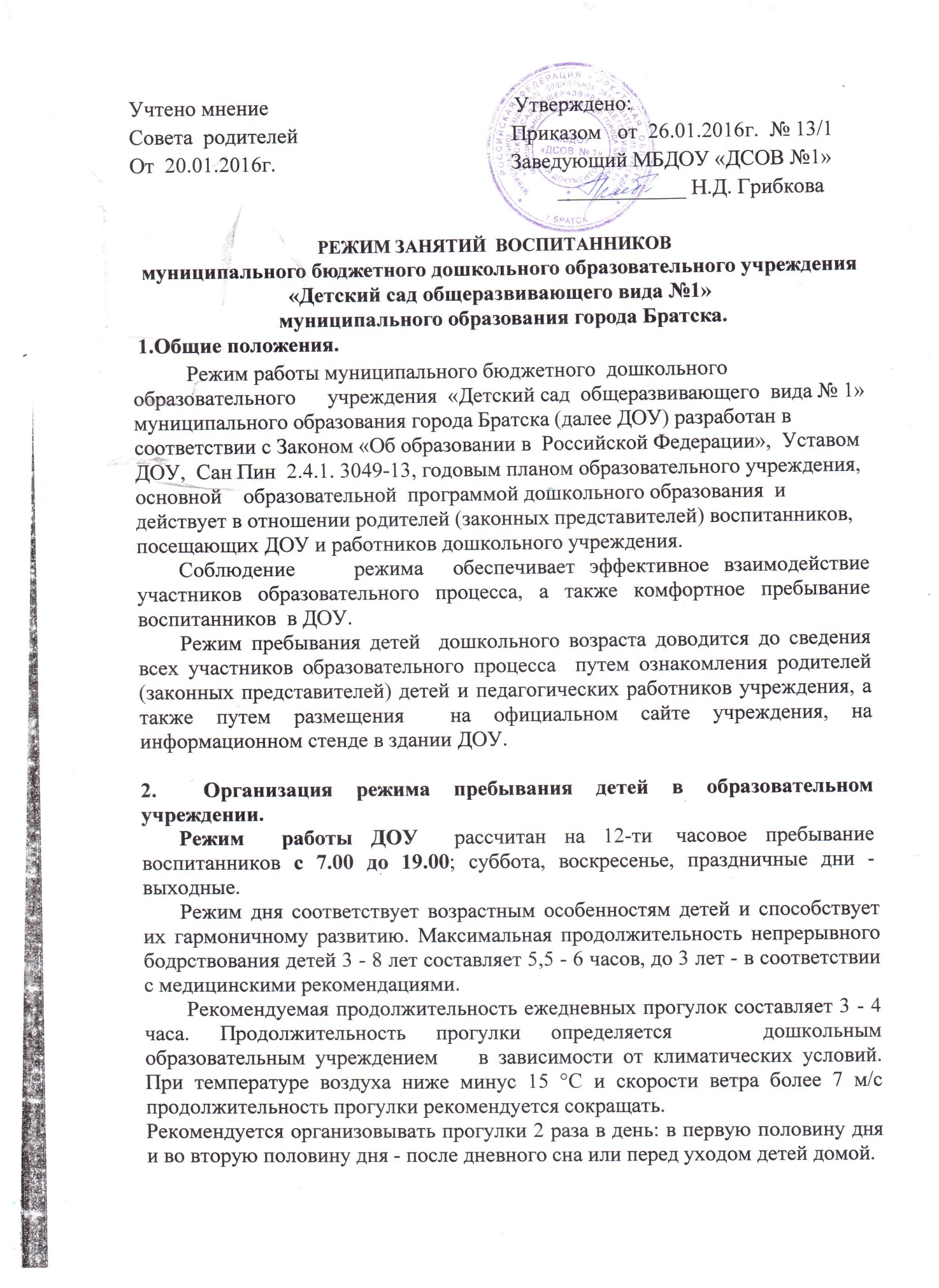 Общая продолжительность суточного сна для детей дошкольного возраста: 2-2,5 часа, для детей от 1,5 до 3 лет - не менее 3 часов.         На самостоятельную деятельность детей 3 - 8 лет (игры, подготовка к образовательной деятельности, личная гигиена) в режиме дня должно отводиться   не менее 3 - 4 часов.        Режим занятий осуществляется на основе расписания детских видовдеятельности в каждой возрастной группе (непрерывно-образовательнаядеятельность- далее   НОД). Расписание детских видов деятельности на текущий учебный год   является неотъемлемой частью режима занятий воспитанников         Продолжительность непрерывной непосредственно образовательной деятельности :-для детей от 3 до 4-х лет - не более 15 минут,-для детей от 4-х до 5-ти лет - не более 20 минут, -для детей от 5 до 6-ти лет - не более 25 минут, -для детей от 6-ти до 7-ми лет - не более 30 минут.        Максимально допустимый объем образовательной нагрузки в первой половине дня не превышает- в младшей  группе- 30 минут- в средней группе  -  40 минут - в старшей группе - 45 минут- в подготовительной - 1,5 часа В середине времени, отведенного на непрерывную образовательную деятельность, проводят физкультурные минутки. Перерывы между периодами непрерывной образовательной деятельности  не менее 10 минут. . Образовательная деятельность с детьми старшего дошкольного возраста может осуществляться во второй половине дня после дневного сна. Ее продолжительность должна составлять не более 25 - 30 минут в деньВ раннем возрасте непрерывная  НОД  проводится по подгруппам в групповых помещениях.В группах дошкольного возраста общеразвивающей направленности НОД проводится в    групповых помещениях, форма организации: фронтальная.     НОД по музыкальной деятельности проводится музыкальным руководителем  со всей группой 2 раза в неделю. НОД по физическому развитию для детей в возрасте от 3 до 8 лет организуются не менее 3-х раз в неделю. НОД по физическому развитию осуществляет инструктор по физической   культуре в группах дошкольного возраста в физкультурном зале.     Один раз в неделю для детей 5-8 лет организовываются занятия по физическому развитию детей на открытом воздухе. Их проводят только при отсутствии у детей медицинских противопоказаний и наличии у детей спортивной одежды,  соответствующей погодным условиям.Работа по физическому развитию проводится с учетом здоровья детей при постоянном  контроле со стороны медицинских работников.Подгрупповые и индивидуальные занятия с педагогом-психологом проводятся в первую   и во вторую половину дня, согласно графика работы        Учебный год продолжается с 1 сентября по 31 мая текущего учебного года.Летне-оздоровительная работа продолжается с 1 июня по 31 августа текущего года.  В летний период непосредственно образовательная деятельность не проводится.          Рекомендуются проведение музыкальной и двигательной деятельности, спортивные и подвижные игры, музыкальные и спортивные праздники, развлечения, экскурсии и т.д.,  увеличивается продолжительность прогулок.Администрация дошкольного образовательного учреждения, воспитатели,педагоги-специалисты несут ответственность за реализацию в полном объемереализуемой основной образовательной программы.